Алтайский край  г.БарнаулМБДОУ детский сад 231Методическая разработка.Конспект занятия по математике в средней группе №10 по ФГОСТема: « Математическое путешествие».Автор:Воспитатель Маниченко Ирина Михайловна       Цель: закрепление знаний детей о количественном и порядковом счете, названия геометрических фигур, временных представлений.Задачи:-закрепить счет в пределах пяти;-умение находить последующее и предыдущее число от названногои обозначенного;-закрепить умение  соотносить цифру с количеством предметов;- различать количественный и порядковый счет в пределах 5;- закрепить умение составлять фигуру из геометрических фигур; закрепить названия геометрических фигур;      - закрепить умение ориентироваться в пространстве на бумаге: слева, справа, вверху, внизу.- закрепить название частей суток, времен года.
Оборудование:Демонстрационный материал: фланелеграф, магнитная доска, игрушки: львенок, тигрёнок  слонёнок, зайчик;числовые карточки от 1 до 5,  дидактический мешочек, круг, квадрат, треугольник, прямоугольник, картинки с изображением части суток, времён года.Раздаточный материал: геометрические фигуры, карточки от 1 до 5.Литература: 1. Новикова В.П. «Математика в детском саду. Сценарии занятий с детьми 6-7 лет. – Мозайка-Синтез, 2017.     2.  Колесникова Е.В.«Математика для детей  4-5 лет»,2020     3. Михайлова З.А. «Игровые занимательные задачи для дошкольников», Просвещение М., 1990.4. Губанова Н.Ф. «Игровая деятельность в детском саду», Мозаика – Синтез, 2017Ход занятия:- Здравствуйте,  дети! Я рада видеть вас. Посмотрите на наших гостей, поздоровайтесь с ними и подарите улыбку им. Отлично. Теперь у всех прекрасное настроение.      (Дети садятся за столы) Наши умные головкиБудут думать много, ловко.Спинки выпрямляются,Друг другу улыбаемся.– Ребята, вы любите путешествовать?-  Сегодня я предлагаю  отправиться в математическое путешествие, в страну математики.Согласны? – Да!- Закрываем глазки, произносим слова «ахалай-махалай»  Вот мы и оказались в волшебной стране .-Ребята, смотрите вот нас встречает львенок. Львенок даёт нам первое задание и думает: справитесь  или нет?Задание № 1: Прямой и обратный счет от 1 до 5.- Ребята, давайте вспомним счет от 1 до 5. (Дети считают вместе с воспитателем).               - Выложите цифровой ряд от 1 до 5. (Дети выкладывают карточки с цифрами и считают от 1 до 5 и обратно за столами и у доски).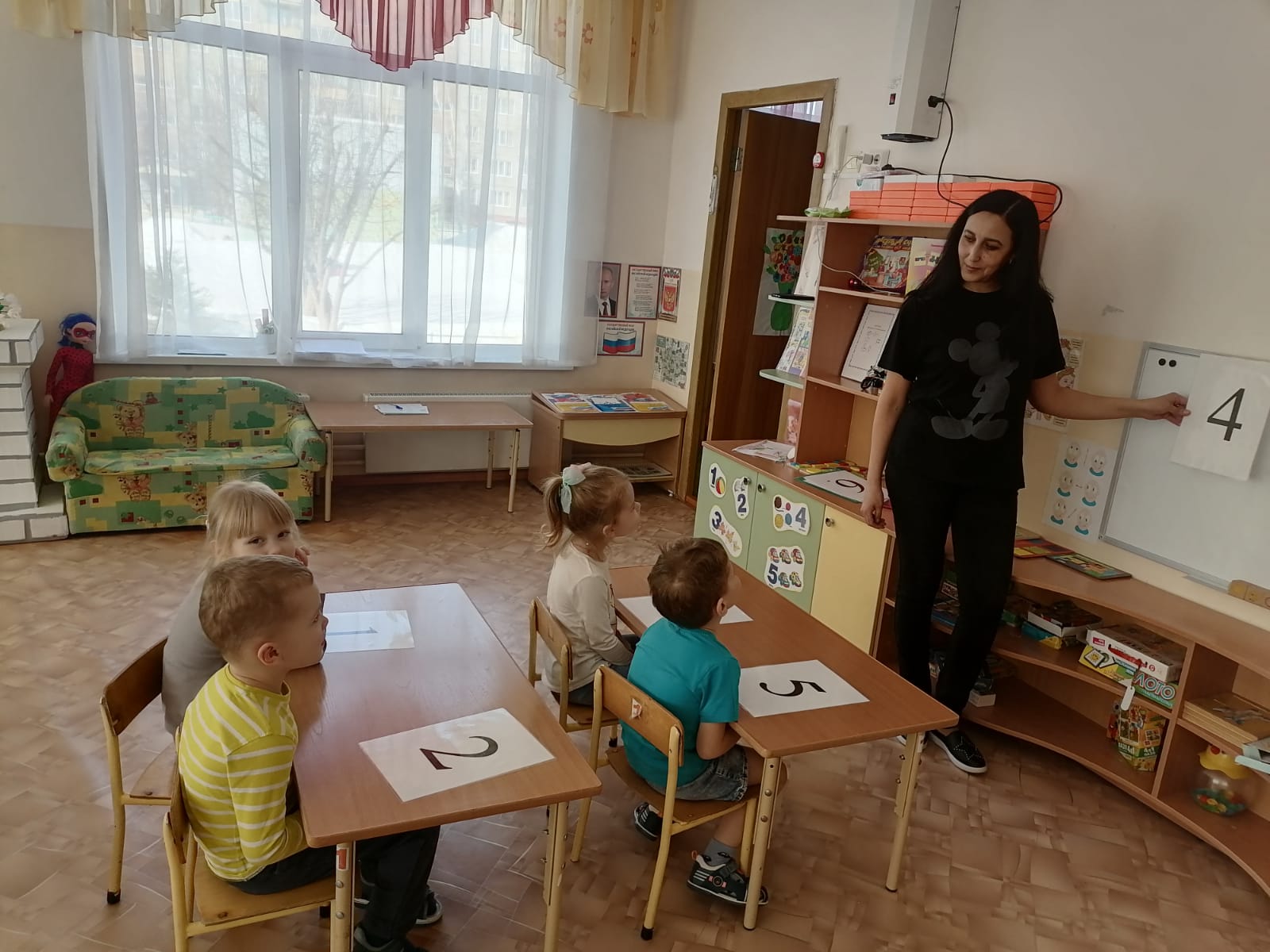     Вот и второй житель волшебной математической страны  - тигренок, он вам приготовил следующее задание.Задание №2. «Сосчитай предметы и обозначь цифрой». У каждого на столе лежат карточки с цифрами от 1 до 5. Посчитайте предметы на карточках и обозначьте количество предметов цифрой. (Дети пересчитывают предметы и указывают рядом нужную цифру).- Сколько бабочек? Покажите цифру 5- Сколько ромашек? (и т. п.)Все правильно пересчитали? У кого не получилось?Как надо правильно считать?(Дети вместе с воспитателем проговаривают последовательность: при пересчете надо не пропустить ни один предмет и ни один предмет не посчитать дважды).Тигренок говорит, что  он очень доволен вами. Молодцы!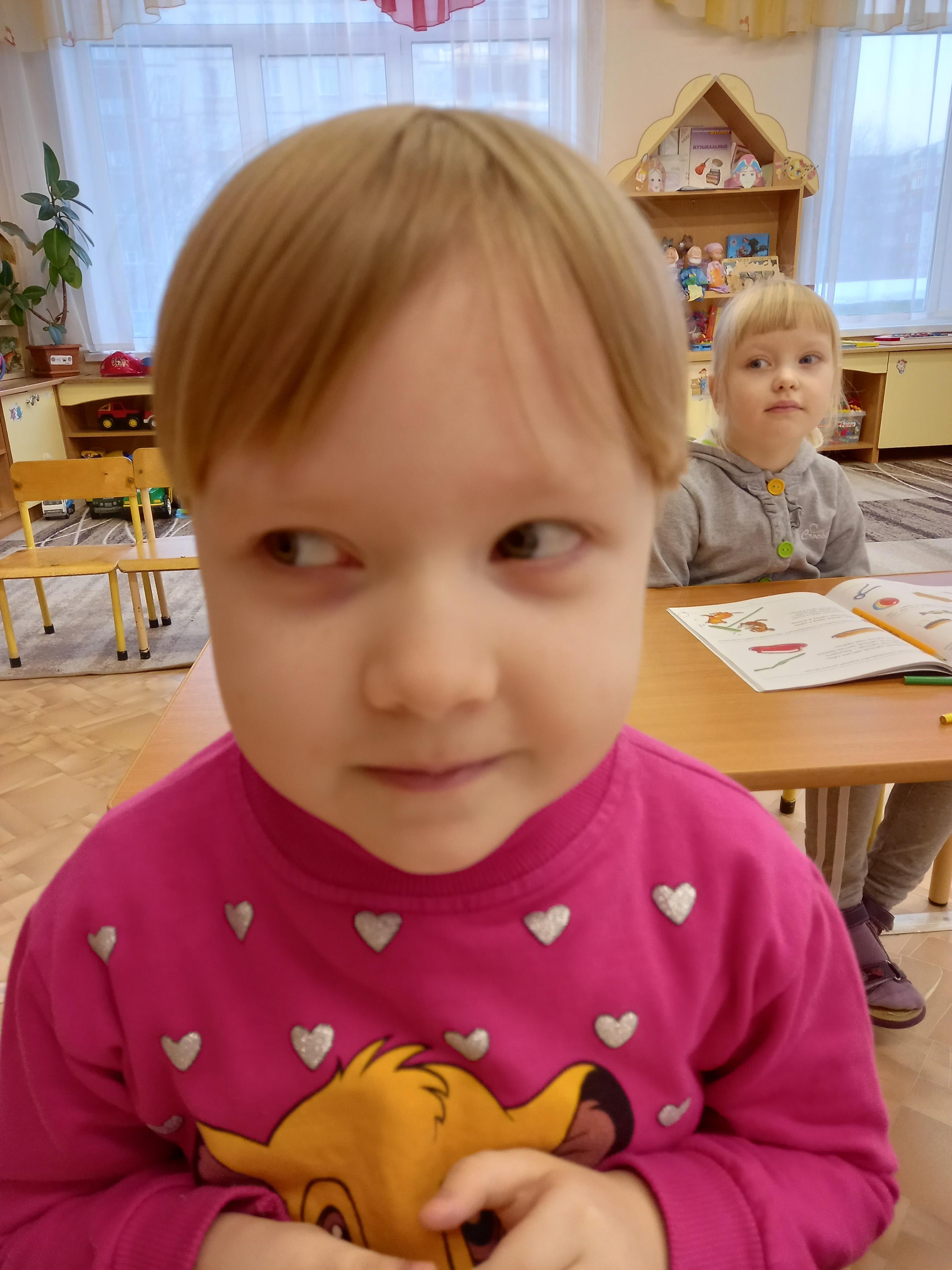 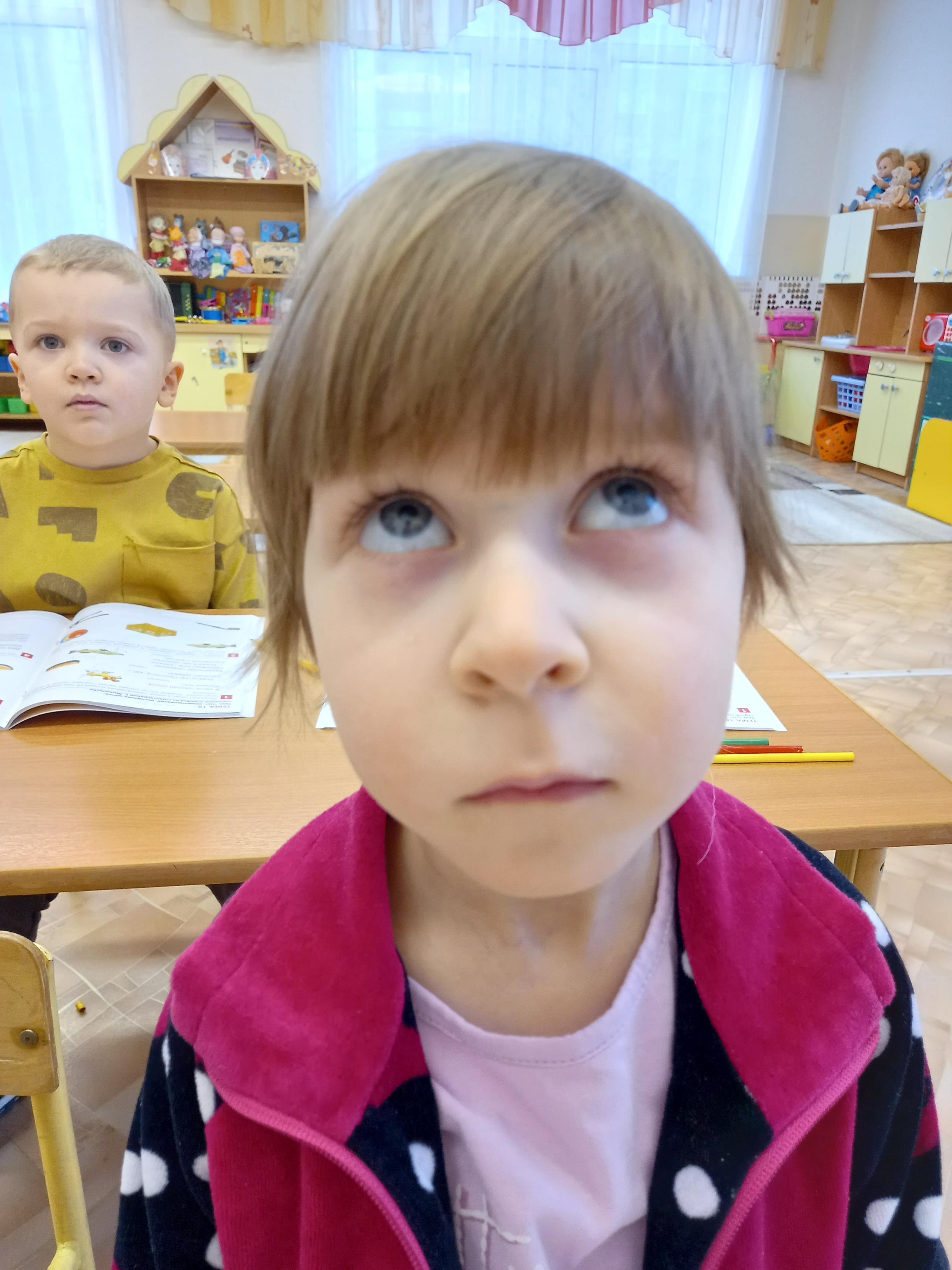       Гимнастика для глаз (посмотрите вверх, вниз, влево, вправо, поморгайте глазками, закройте, откройте глазки)
Задание № 3: «Путаница цифр»(воспитатель открывает занавес у мольберта)-  В этой стране видно прошел небольшой ураган, в цифрах путаница. Какие цифры не на своем месте? (ответ детей).- Какая цифра стоит перед цифрой 3?- Какая цифра стоит после цифры 1?- Какая цифра стоит между цифрами 3 и 5?Правильно. Молодцы!А ещё задание нам принес слонёнок!Задание № 4: «Сравни множества». В. открывает  магнитную доску.-Ребята, смотрите сколько здесь ежиков и грибов.  Давайте сосчитаем, сколько ёжиков? (4)- А сколько грибов? Чего больше? На сколько больше? -Давайте дадим каждому ежику по грибочку- Всем  ежикам хватит по грибочки? Почему? Что нужно сделать?Дети: - надо добавить еще один грибок.    - Сейчас у  каждого ёжика по грибу. Ежикам очень-очень понравились грибочки! ФИЗКУЛЬТМИНУТКА  «Считай и делай»Раз - подняться, потянуться,Два - согнуться, разогнуться.Три - в ладоши три хлопка.Головою три кивка.На четыре руки шире,Пять - руками помахать,Шесть - на место сесть.Задание № 5.  ИГРА «Волшебная фигура»Воспитатель:  ветер не только цифры перепутал, он принёс нам геометрические фигуры.Давайте их назовём. Дети:- квадрат, треугольник, круг, овал, прямоугольник.Молодцы!А давайте из этих геометрических фигур сложим, какой-нибудь предмет, или животное. (За столом)(дети  собирают разные предметы)- Какие геометрические фигуры вы использовали?Все фигуры замечательные. 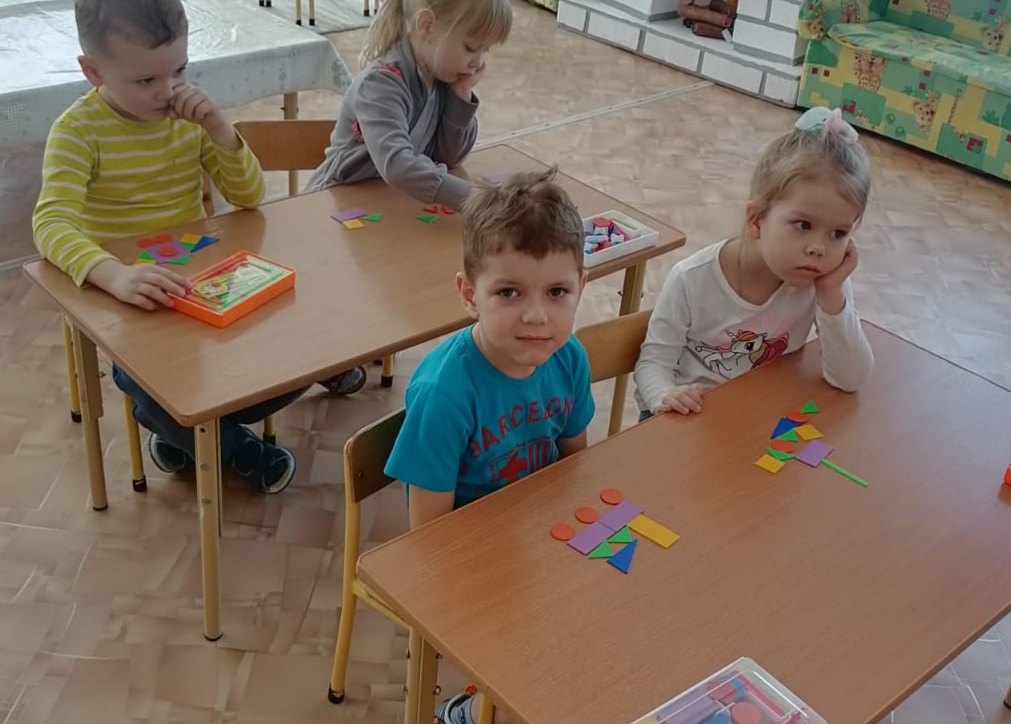 Следующее задание от зайчика.Задание № 6: «Ориентировка на листе бумаги»        Показываю лист с геометрическими фигурами. - Что изображено на картинке? (геометрические фигуры).                                - Какая фигура находится в левом верхнем углу; в левом       нижнем углу, в правом верхнем углу, в правом нижнем углу, в центре? ИГРА «Хлоп-топ» - Ребята, что нам пора немножко размяться. У меня есть флажки: красный и жёлтый.  Если я вам буду показывать красный флажок, выбудете хлопать в ладоши, а если желтый, то топать ножками.Приготовьтесь и будьте внимательны.Хорошо, все были очень внимательны.Задание № 7: ИГРА «ЧАСТИ СУТОК»В  математической стране время тоже не стоит на месте, части суток сменяют друг друга (показываю плакат на мольберте)1. Назовите части суток (утро, день, вечер, ночь)2. Сколько частей в сутках? (четыре)В.: В нашей группе мы тоже соблюдаем режим дня (показывает плакат)-Что раньше – обед или ужин?-Что позже: прогулка или завтрак?-Что раньше полдник или сон в тихий час?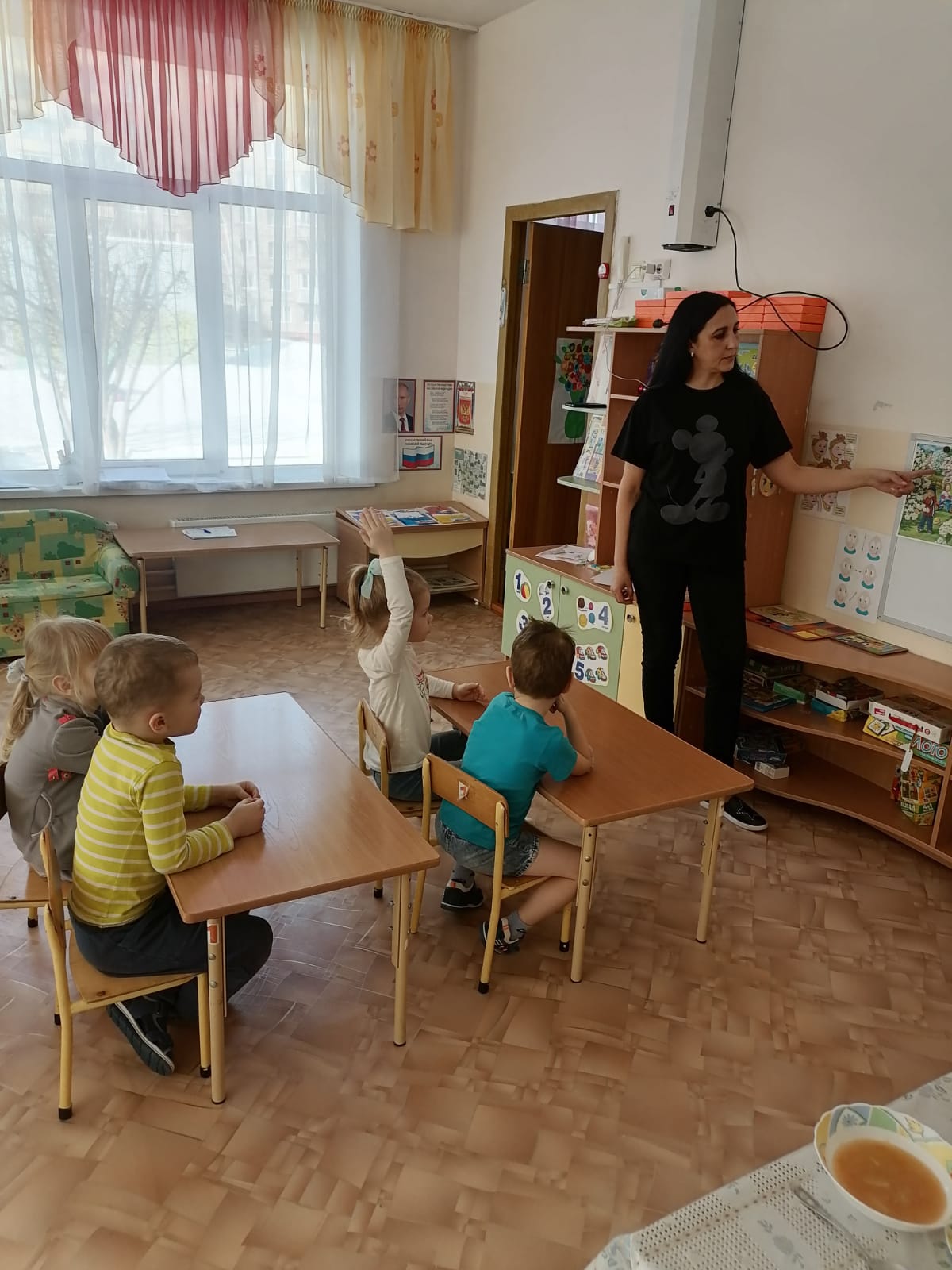 Сказочные жители  очень довольны вами, и они хотят проверить знаете ли вы времена года. -  Я вам загадаю загадки о временах года, попробуйте их отгадать:Снег на полях,                                                Тает снег, звенят ручьи,Лёд на водах,                                                  Всё сильней потоки.Вьюга гуляет.                                                 И летят уже грачиКогда это бывает? (Зима)                              К нам из стран далёких. (Весна)Можно купаться и рыбу ловить,                               Утром мы во двор идём -Можно по лесу с корзиной бродить,                        Листья сыплются дождём,Бегать по лужам, под дождиком тёплым                Под ногами шелестятИ не бояться до нитки промокнуть. (Лето)            И летят, летят, летят. (Осень) (Во время отгадывания загадок дети находят и показывают соответствующие каждому времени года картинки).-Сколько всего времен года?-Назовите их еще раз.  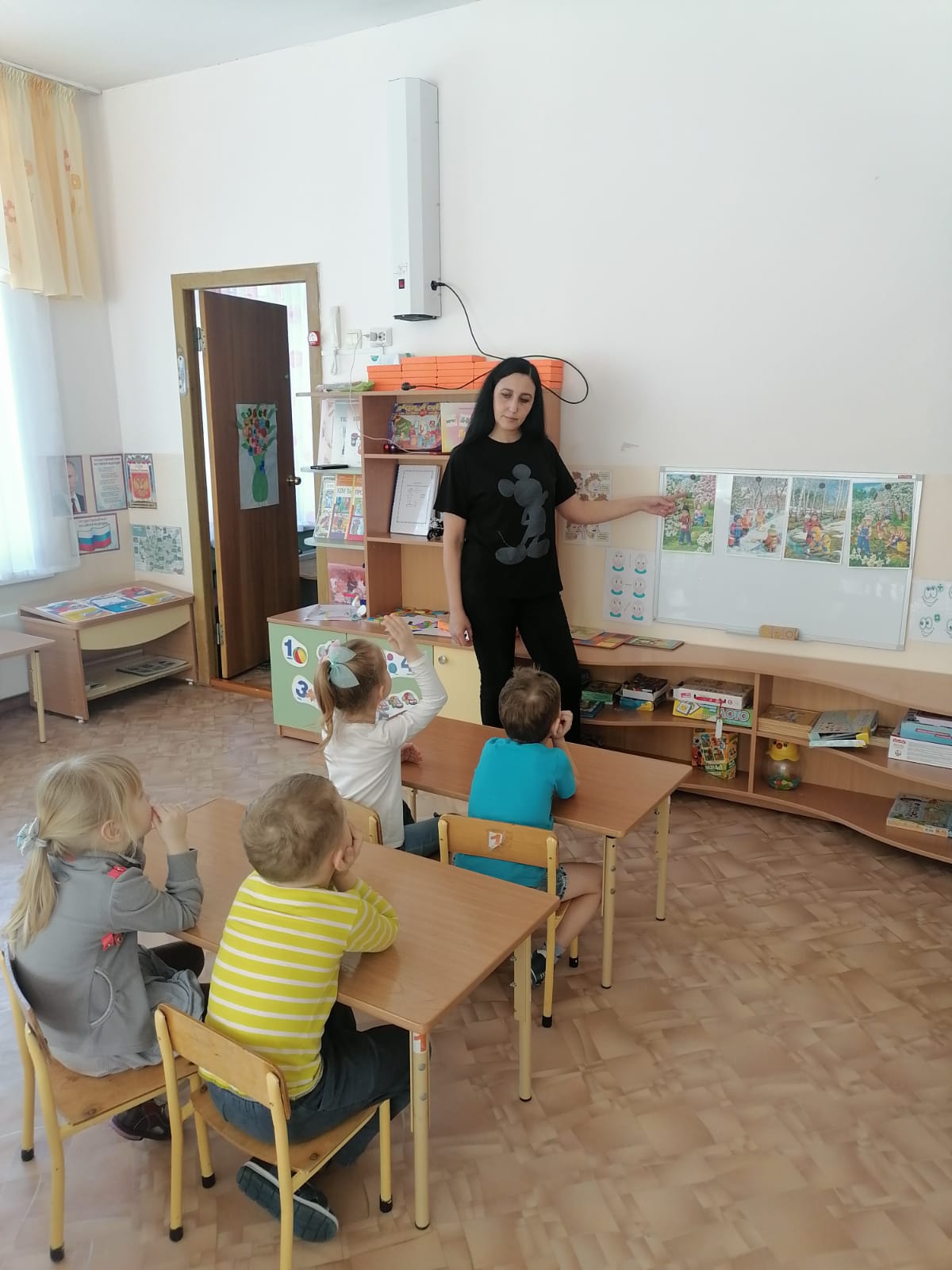         Задание № 8:  ИГРА «Подарок от жителей волшебной страны »В.-  А вот здесь сказочные жители оставили свой подарок для вас(конвертик). Посмотрите какие картинки на нем изображены.Что в правом верхнем углу?-Что в правом нижнем углу?-Что в левом верхнем углу?- Что в левом нижнем углу? А посередине?Правильно. Молодцы!  А теперь давайте заглянем в него. Жители благодарят вас за то, что вы знаете цифры, названия геометрических фигур, времена года, части суток и дарят вам вот эти картинки. Вы их раскрасите в группе.  Поэтому пора нам возвращаться в сад.- Ахалай-махалай(обернулись,) и очутились у себя в группе.-Ребята, где мы сегодня были? (в сказочной стране)-Что делали? (считали, называли цифры, составили волшебную фигуру, играли, отгадывали загадки, называли части суток)- Что вам понравилось?А что вам показалось трудным?Спасибо, наше путешествие закончено.